売上高計算書 ４－③(中小企業信用保険法第２条第５項第４号 様式第４－③)【記入上の注意】• 全ての項目について、記載してください。• 売上げは円単位で記載してください。• 減少率は、小数点第2位まで（第３位以下切捨て）記載してください。売上げ等の比較(１)災害発生後、最近１か月間の売上高(２)Ａの期間前２か月間の売上高等(３)最近３か月間の売上高等の平均計算式 (Ａ＋Ｂ)÷３=Ｃ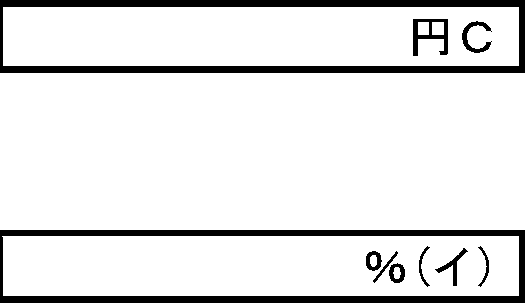 (４)減少率(実績)計算式 (Ｃ－Ａ)÷Ｃ×100≧20％上記内容について事実に相違ありません。住所：名称または法人名：代表者名：　　　　　　　　　　　　　　　　　　　　　　　　　　　印        令和     年　　　月　　　　　　　　　　円（Ａ）令和 　年　 月令和　 年 　月合 計円円円Ｂ